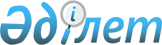 Шыңғырлау ауданы Шыңғырлау ауылдық округінің Қостерек жайлауы аумағында шектеу іс-шараларын белгілеу туралы
					
			Күшін жойған
			
			
		
					Батыс Қазақстан облысы Шыңғырлау ауданы Шыңғырлау ауылдық округі әкімінің 2016 жылғы 12 тамыздағы № 52 шешімі. Батыс Қазақстан облысының Әділет департаментінде 2016 жылғы 5 қыркүйекте № 4547 болып тіркелді. Күші жойылды - Батыс Қазақстан облысы Шыңғырлау ауданы Шыңғырлау ауылдық округі әкімінің 2017 жылғы 28 наурыздағы № 20 шешімімен      Ескерту. Күші жойылды - Батыс Қазақстан облысы Шыңғырлау ауданы Шыңғырлау ауылдық округі әкімінің 28.03.2017 № 20 шешімімен (алғашқы ресми жарияланған күнінен бастап қолданысқа енгізіледі).

      Қазақстан Республикасының 2001 жылғы 23 қаңтардағы "Қазақстан Республикасындағы жергілікті мемлекеттік басқару және өзін-өзі басқару туралы", 2002 жылғы 10 шілдедегі "Ветеринария туралы" Заңдарына сәйкес, "Қазақстан Республикасы Ауыл шаруашылығы Министрлігі ветеринариялық бақылау және қадағалау комитетінің Шыңғырлау аудандық аумақтық инспекциясы" мемлекеттік мекемесінің бас мемлекеттік ветеринариялық-санитариялық инспекторының 2016 жылғы 4 сәуірдегі № 64 ұсынысы негізінде және ұсақ мүйізді малдың бруцеллез ауруынан сауықтыру мақсатында, Шыңғырлау ауылдық округінің әкімі ШЕШІМ ҚАБЫЛДАДЫ:

      1. Шыңғырлау ауданы Шыңғырлау ауылдық округінің Қостерек жайлауы аумағында ұсақ мүйізді мал арасында бруцеллез ауруының пайда болуына байланысты шектеу іс-шаралары белгіленсін.

      2. Шыңғырлау ауылдық округі әкімі аппаратының бас маманы (Ж.М.Тулепов) осы шешімнің әділет органдарында мемлекеттік тіркелуін, "Әділет" ақпараттық-құқықтық жүйесінде және бұқаралық-ақпарат құралдарында оның ресми жариялануын қамтамасыз етсін.

      3. Осы шешімнің орындалуын бақылауды өзіме қалдырамын.

      4. Осы шешім алғашқы ресми жарияланған күнінен бастап қолданысқа енгізіледі.


					© 2012. Қазақстан Республикасы Әділет министрлігінің «Қазақстан Республикасының Заңнама және құқықтық ақпарат институты» ШЖҚ РМК
				
      Шыңғырлау ауылдық округінің әкімі

Ғ.Ғ.Жұмағазиев
